THE PARISH OF OUR LADY OF MOUNT CARMEL AND ST JOSEPH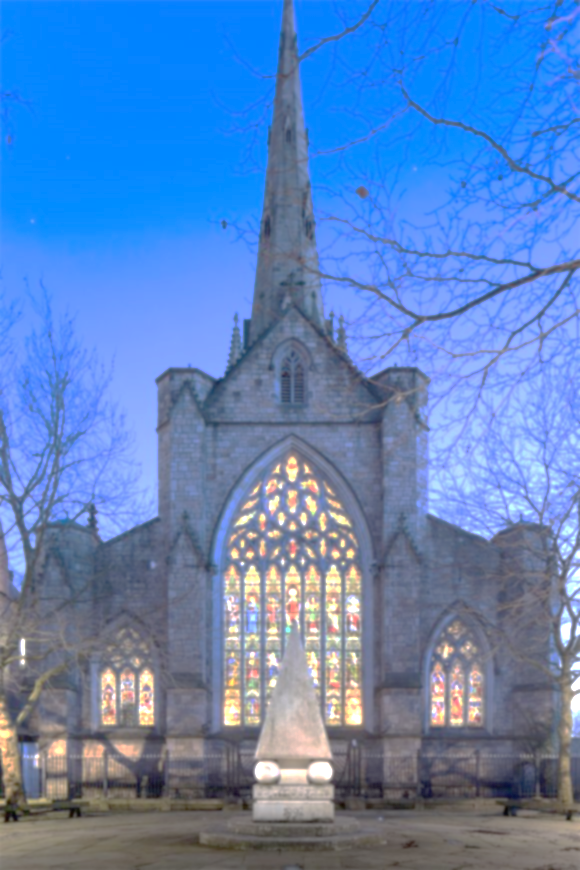 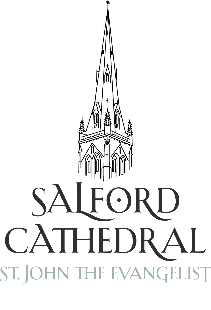 MASS OFFERING(S)INTENTION(S)     NUMBER OF MASSES      	OFFERING   £ DONOR     	PHONE     							      For online Mass Offering(s), please make payment detailed below:  NAME OF PAYEE   TSDT Our Lady of Mount Carmel and St Joseph	  BANK 	 Barclays Bank PLC  A/C NO 	   10921211                      SORT CODE  20-55-34For our reference, please quote MassInt+donor’s name e.g., MassIntJohnSmith																																   Title        Full Name   										   Home Address   										      Postcode    	   Date        Signature                          Email to cathedral.finance@dioceseofsalford.org.uk                                        Registered Charity No. 250037    